Приложение 1 – слайды презентации 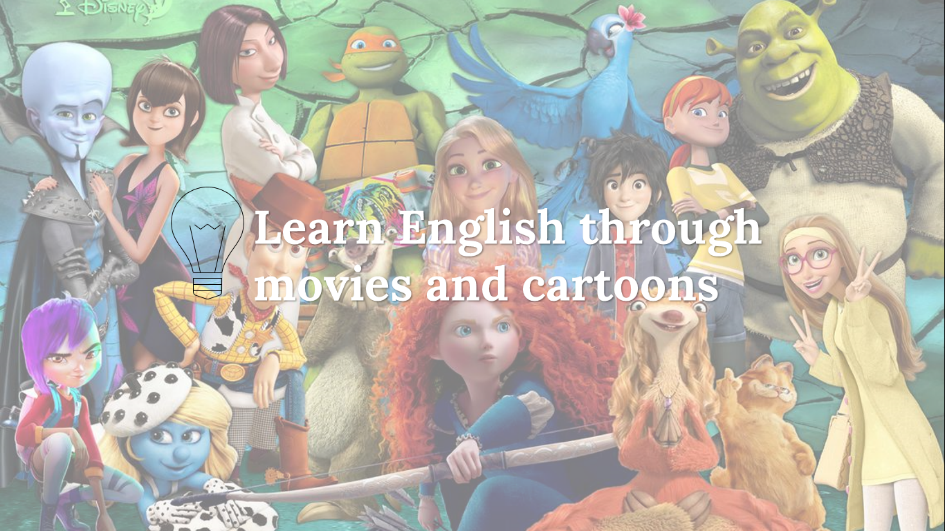 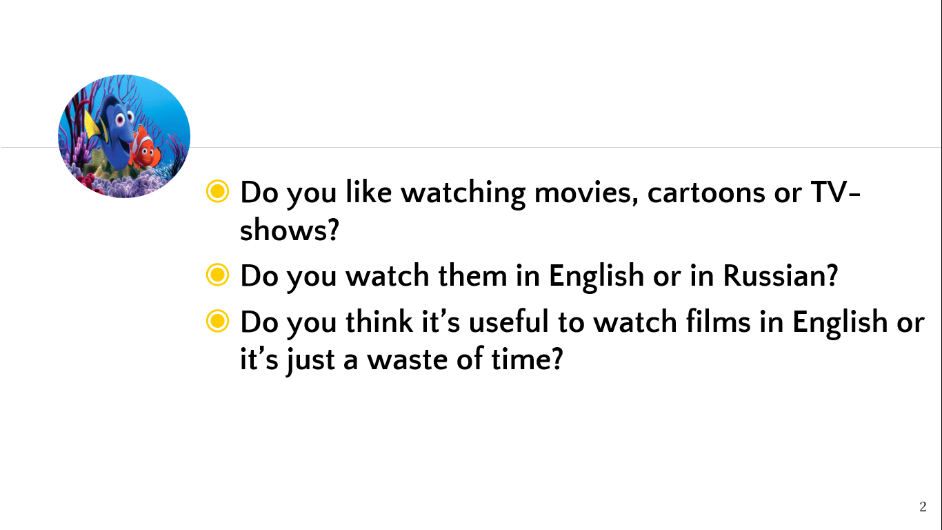 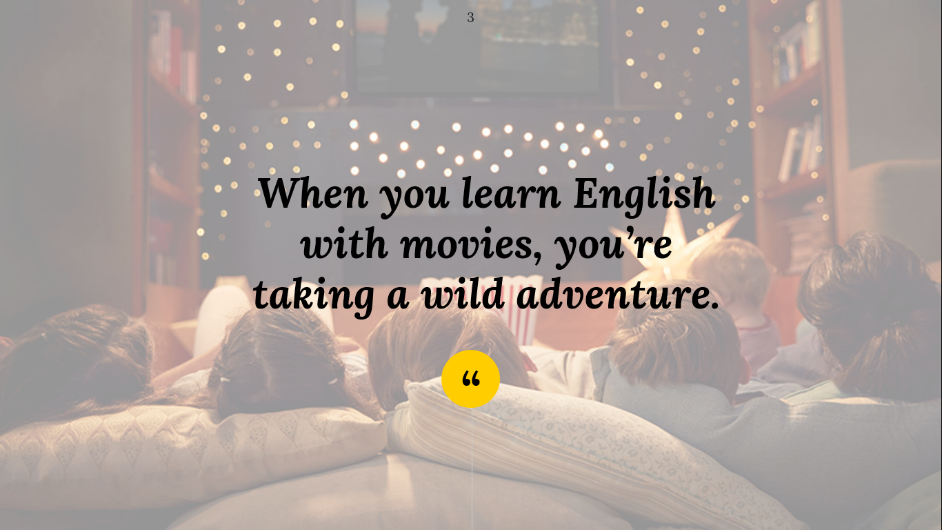 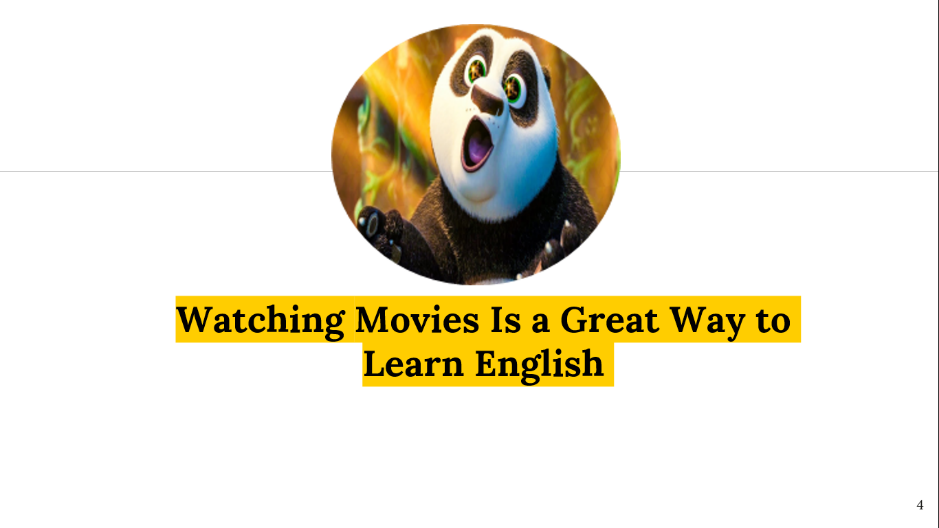 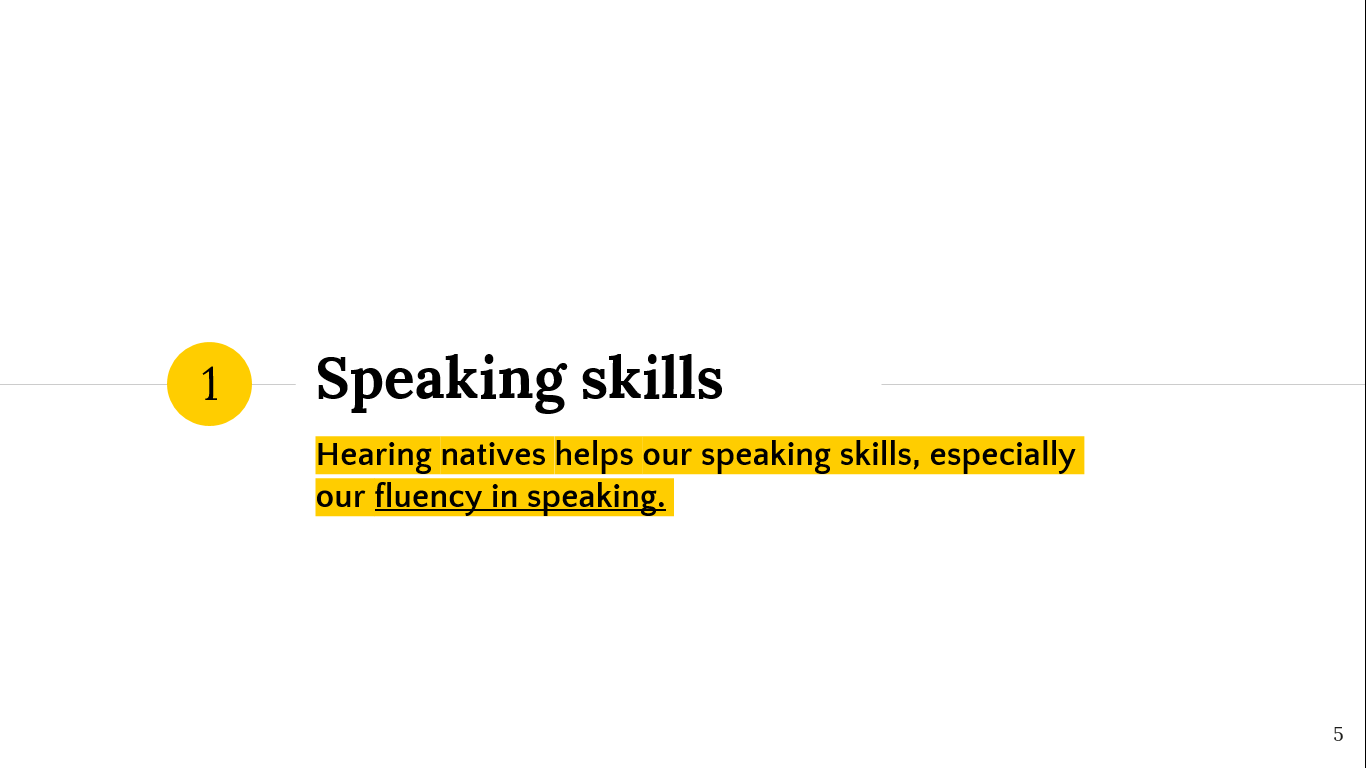 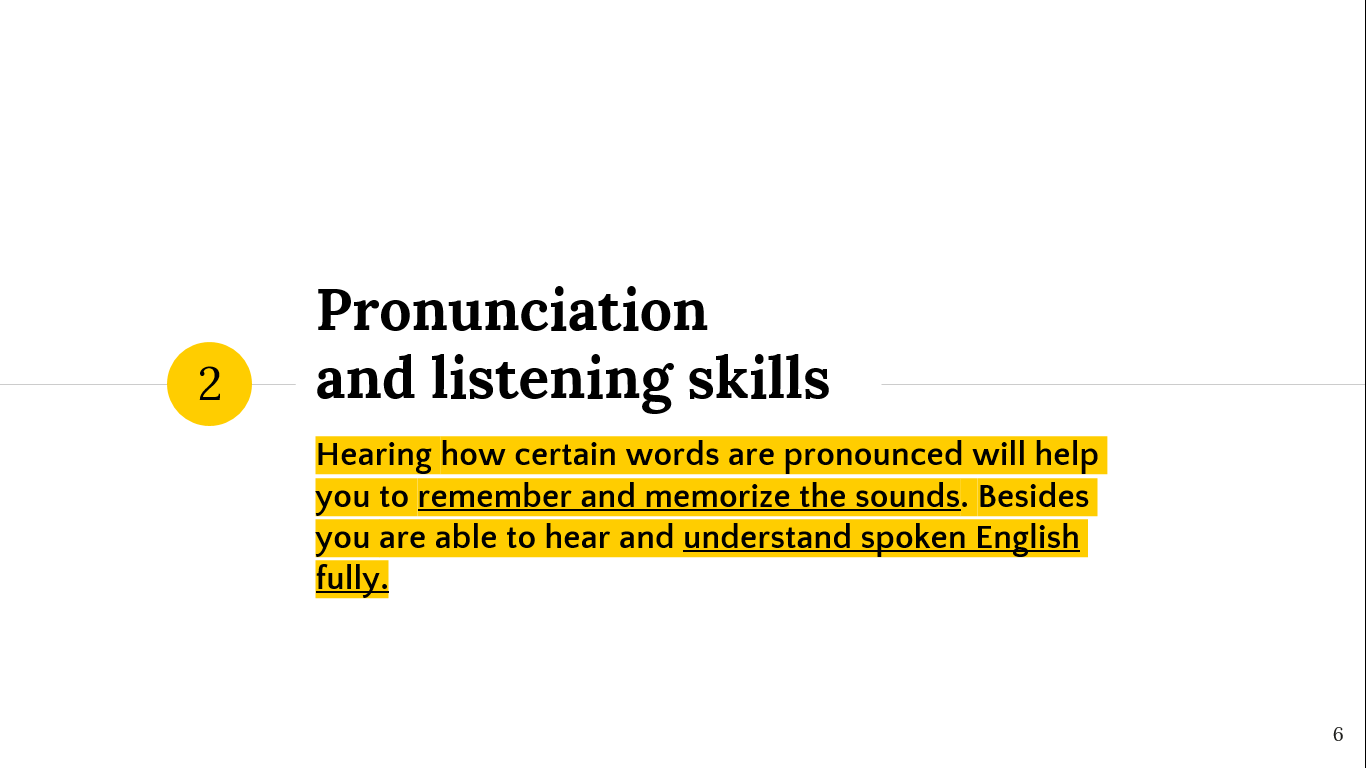 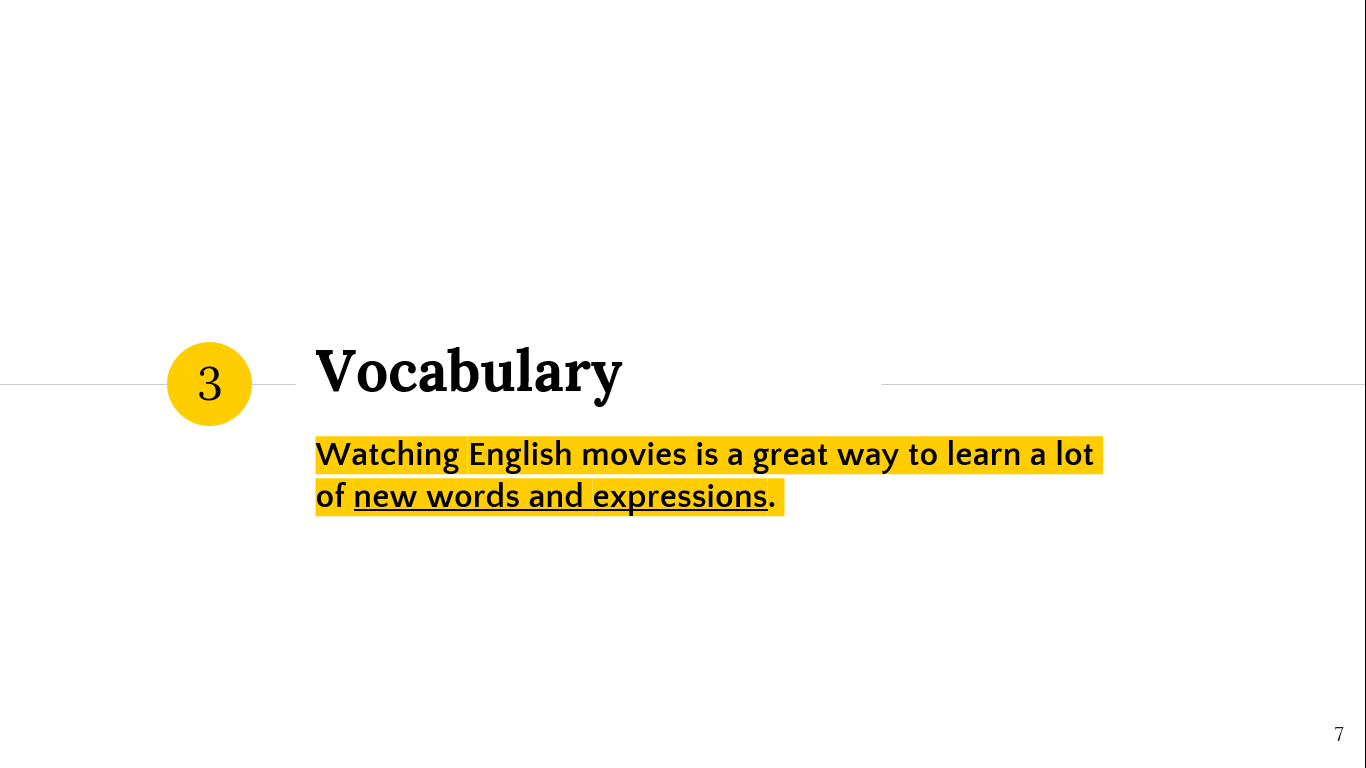 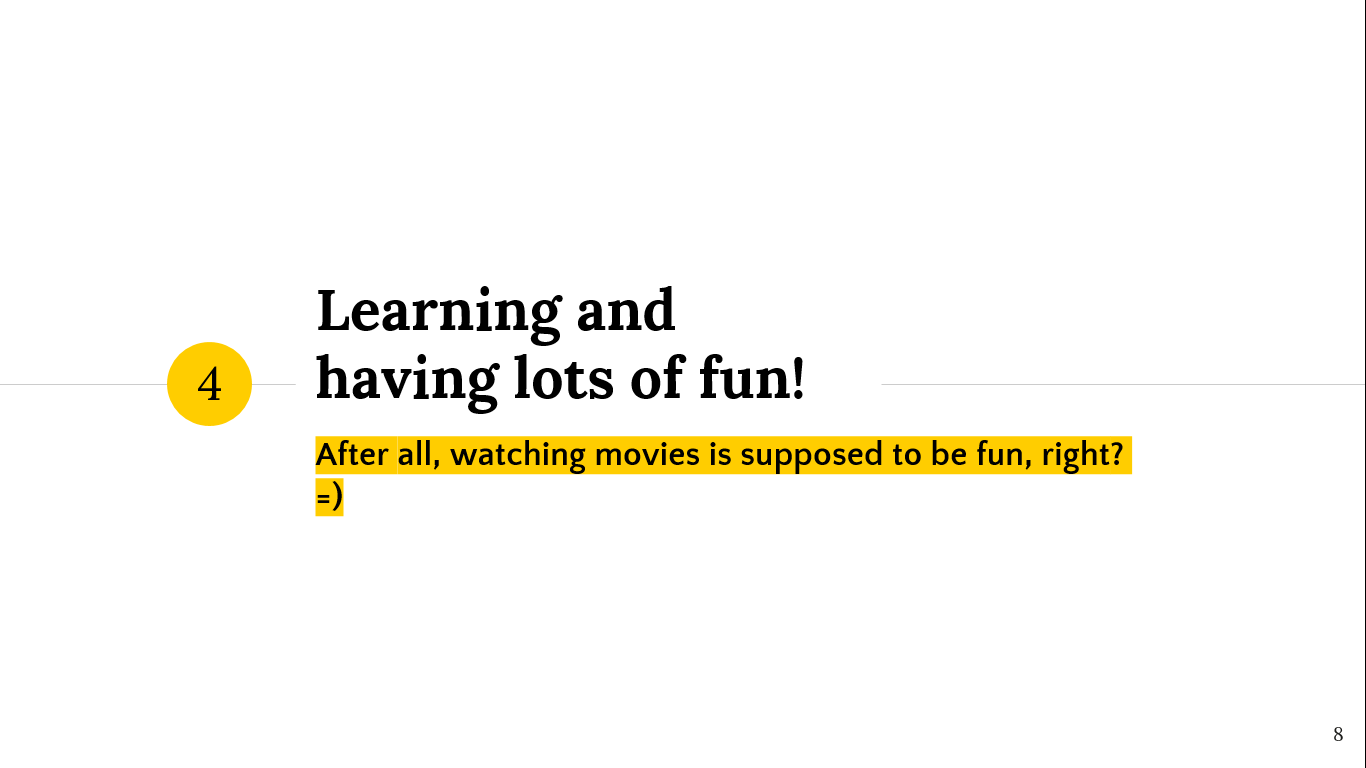 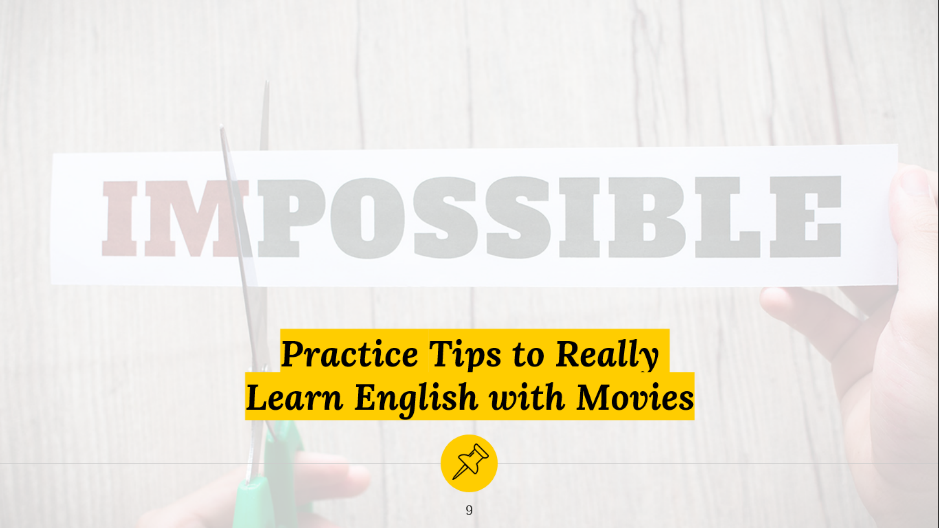 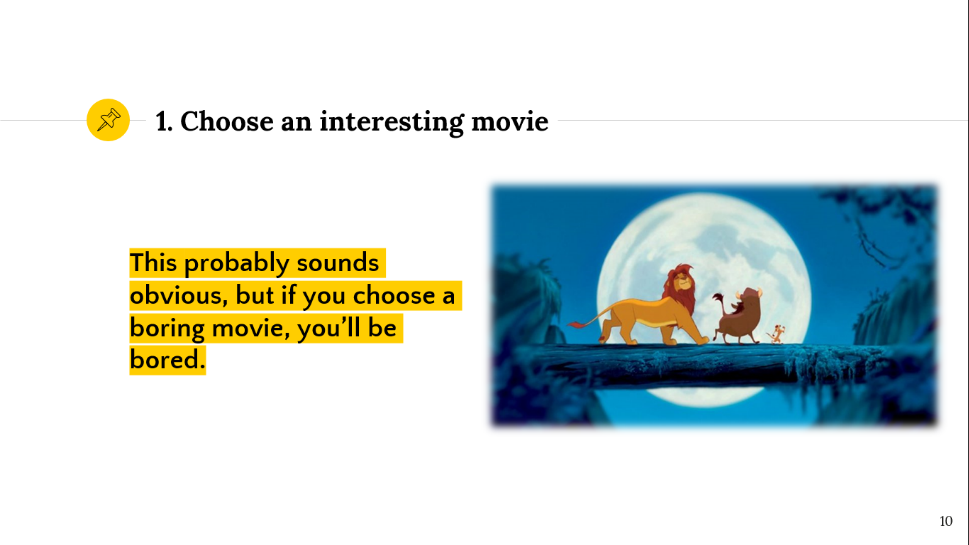 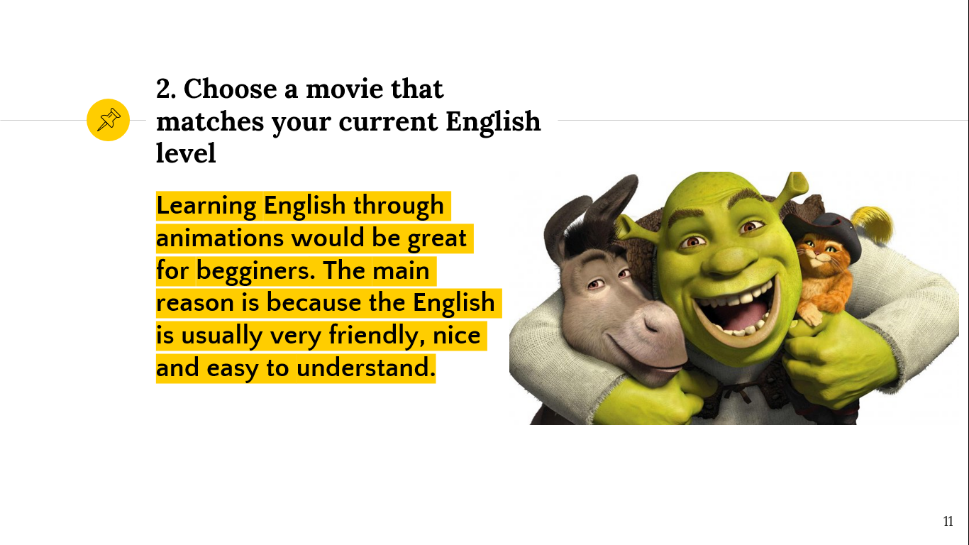 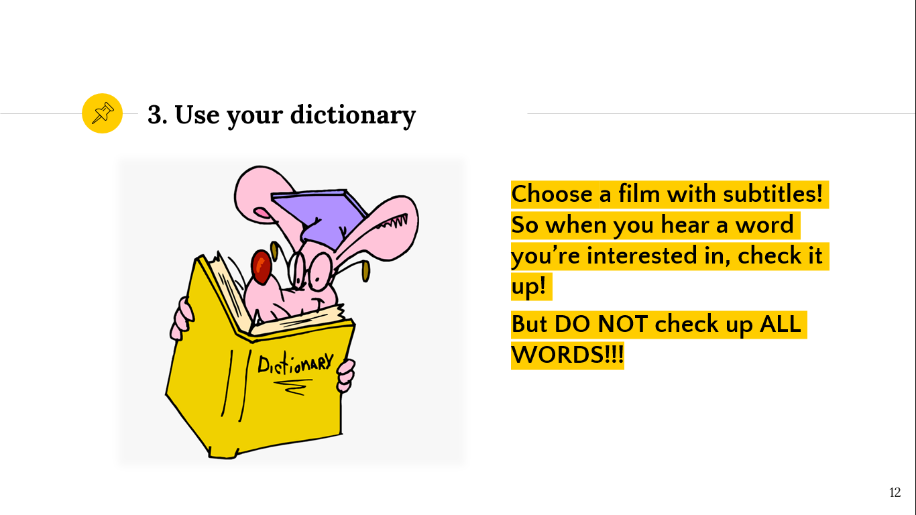 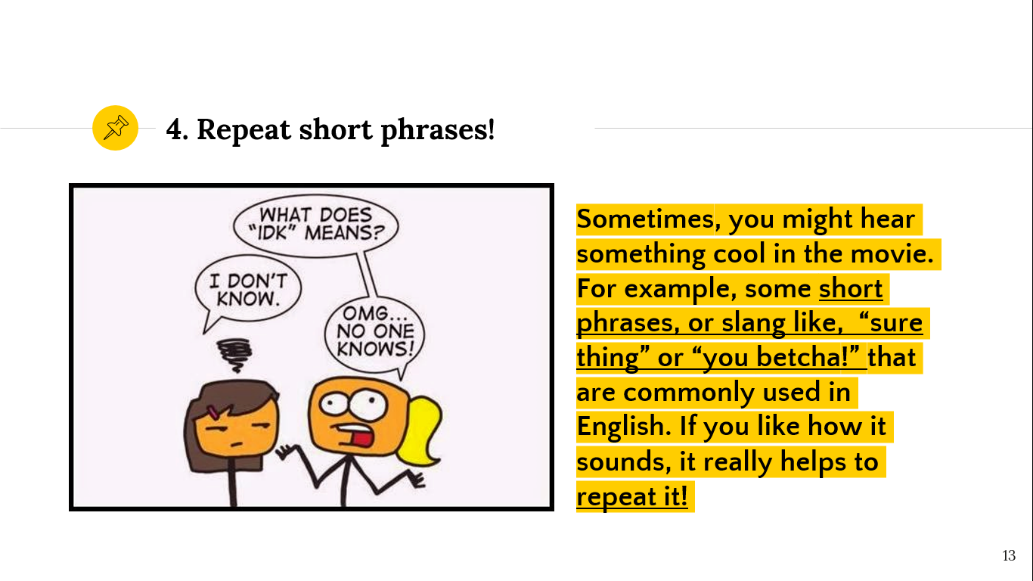 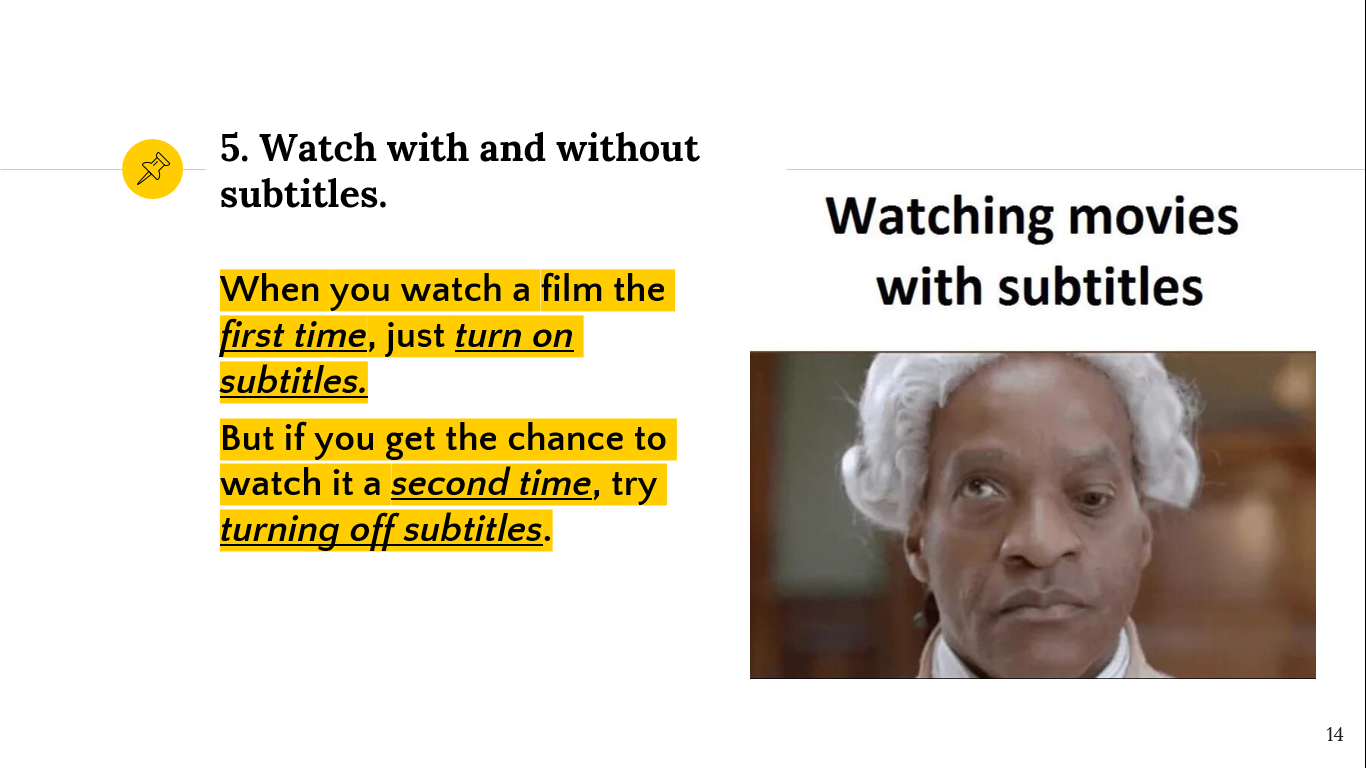 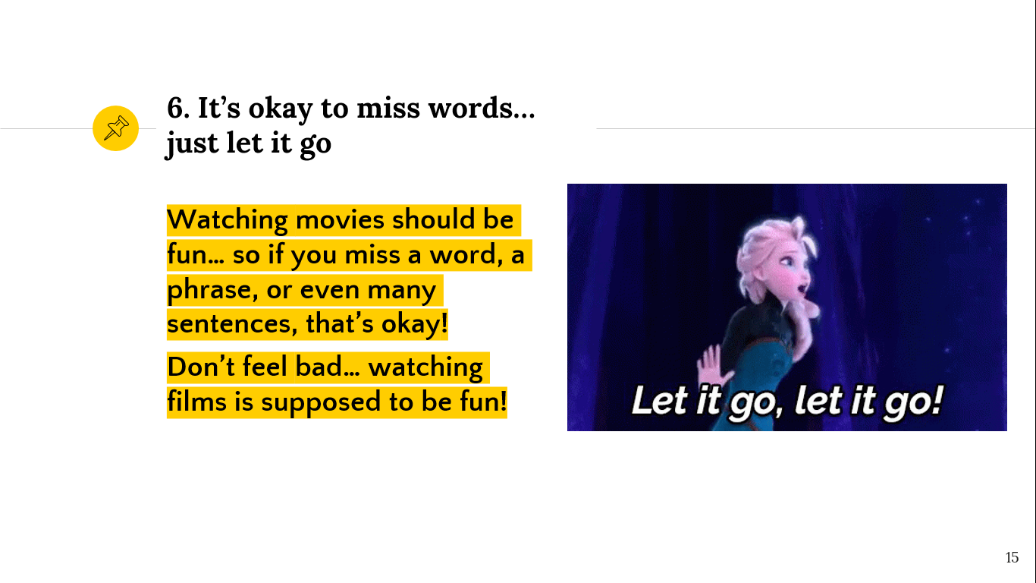 